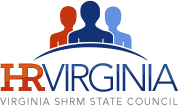 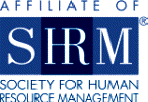 2019 HR Virginia - Scholarship Application Form  - Deadline October 11, 2019How do you plan to use the scholarship funds?If you selected Bachelors or Master’s degree, please complete the following:If you selected SHRM Certification, please complete the following:List any human resource-related professional, public service, and community activities you’ve participated in from January 2018 through present:Knowledge grows best when shared.  How do you plan to pay it forward? (250 words MAX)Send completed applications by October 11, 2019 to:Michelle Stalnaker, SHRM-SCP, SPHRCertification Director, HR Virginia US Mail:	      		OR		E-mail:			     8180 Greensboro Drive, Suite 700 		mstalnaker@primaryintegration.com   	             	Mclean, VA 22102*All scholarship money will be reimbursed to the winners following the submittal of receipt and/or payment documentation for the education, conference or certification program to the HR Virginia State Council treasurer.  Applicant Name:  Applicant Mailing Address:Applicant Email:Which HR Virginia Affiliate Chapter do you currently hold an active membership with?A Bachelors in human resourcesA Master’s degree in human resources Attendance at the 2020 SHRM National ConferenceAttendance at the 2020 HR Virginia State ConferenceSHRM Certification HRCI CertificationName of School:Name of degree program:Credits completed toward degree:Do you plan to attend a program through an education partner? If so, which partner?How would you use the funds toward your certification?DateChapter Sponsored (Y or N?)Name of ActivityWhat was your role?